Приложение к занятию «Как мышонок Пик обхитрил кота Рыжика»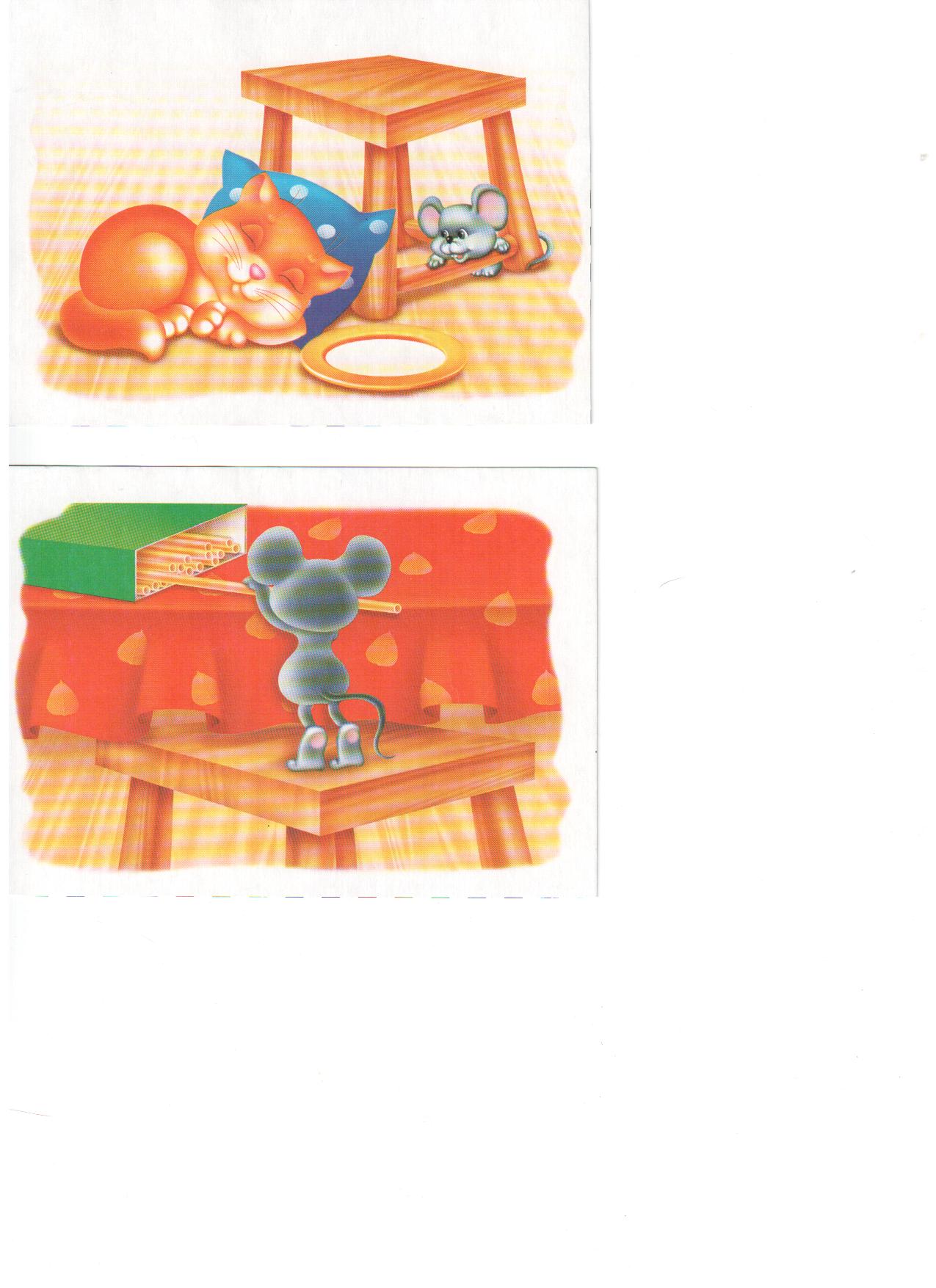 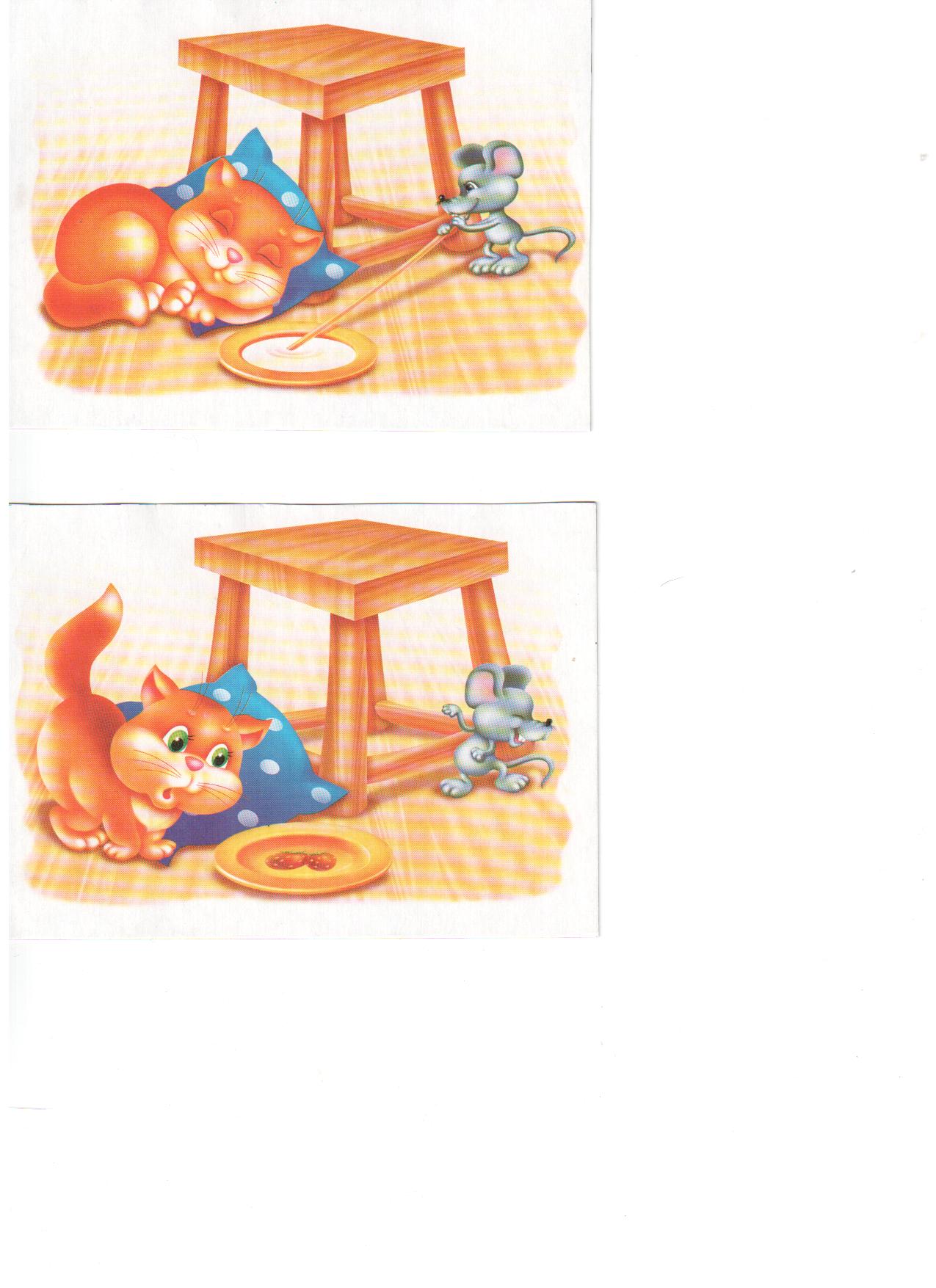 